Community Studies A and Community Connections – reminder of operational changes to moderation, marking and resulting 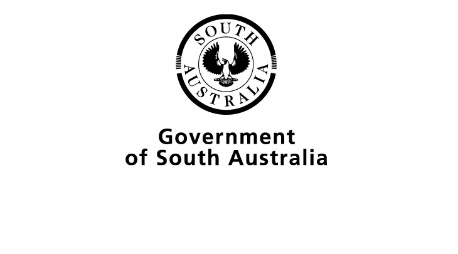 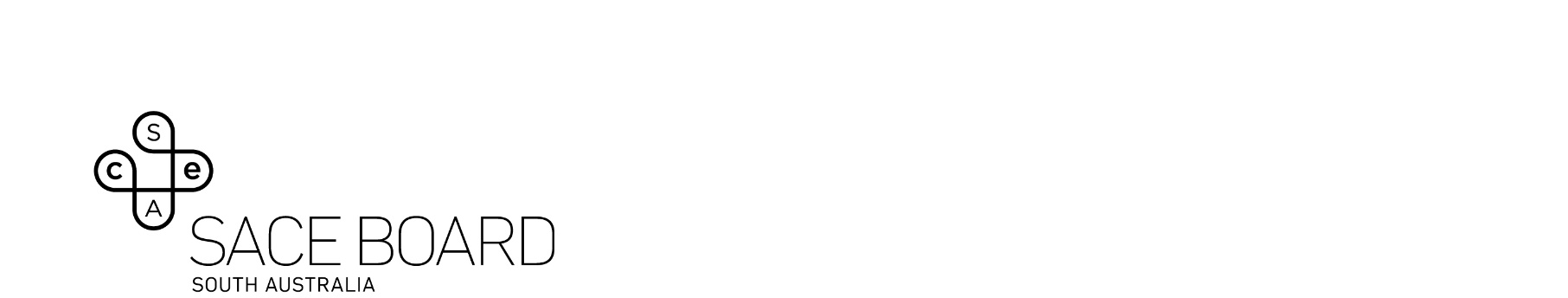 For the first time in 2021, a series of operational changes were applied to Community Studies A and Community Studies B (which has been replaced with Community Connections from 2022). These changes continue to apply from 2022 and beyond:school assessment materials for Community Studies A and the new Community Connections will be submitted for online moderation. (External assessment materials were previously submitted for online marking).Students’ final results for Community Studies A and Community Connections will be reported as a grade level using the scale A+ to E-. (The Outstanding Achievement (OA), and A to E grades no longer apply).Teachers will mark the school assessment component using the A+ to E- scale.Teachers will mark the external component out of 30.Please refer to Online submission of materials for information on uploading school assessment materials, accepted file names and formats for online submission, electronic files and selecting moderation samples using Schools Online. Submitting school assessment materials onlineCommunity Studies AAssessment Type 1: Contract of Work (Round B)School assessment results sheets are available on Monday 12 September and due on Monday 21 November 2022.Assessment Type 1: Contract of Work comprises the following:Development of contractFolioPresentationSee Results sheets and online submission – Stage 2 final moderation for advice on completing and submitting school assessment results sheets and online submission of school assessment materials.Example of file naming for online submissionPlease refer to Accepted file names.Scanning and uploading student workThere is no limit on the size of the file. However, schools may find that large multimedia files are difficult to upload. Teachers may wish to seek advice from their IT specialists in relation to reducing file size.It is recommended that, where possible, teachers upload Assessment Type 1 as one file, which contains the evidence required to confirm the assessment decision. This would mean selecting the most appropriate pieces of student evidence, rather than every page from the entire contract of work, for example:	123456-2AAY10-AT1-free textWhere it is not possible to upload the assessment type as one file, another approach might be to upload three separate files as students may use a variety of media, which may not fit neatly into one file type, for example:123456R-2AAY10-AT1-contract123456R-2AAY10-AT1-folio123456R-2AAY10-AT1-presentationCombining assessment groups for moderationWhen setting up classes for Community Studies, schools are requested to combine the classes for each Community Studies A subject code into an assessment group. Classes are combined in order to support a consistent understanding and application of the performance standards, and specifically in Community Studies to ensure operational manageability regarding the number of samples required from each school to be submitted online.It is essential that schools with an assessment group that includes two or more classes establish processes early in the year to ensure consistent understanding and application of the performance standards, and that these assessment groups are reflected in Schools Online.Refer to Assessment groups – Stage 2 for an explanation of ‘assessment groups’.Community Connections (from 2022)Assessment Type 1: Folio and Assessment Type 2: Reflection (Round B)School assessment results sheets are available on Monday 12 September and due on Monday 21 November 2022.Assessment Type 1: Folio comprises of at least two tasks for a 10-credit subject, and at least four tasks for a 20-credit subject, some of which may elicit particular evidence of learning from the selected subject.Assessment Type 2: Reflection should be up to a maximum of 750 words if written or a maximum of 5 minutes of oral or the equivalent in multimodal format. For a 20-credit subject the reflection should be up to a maximum of 1500 words if written or a maximum of 9 minutes of oral or the equivalent in multimodal format.See Results sheets and online submission – Stage 2 final moderation for advice on completing and submitting school assessment results sheets and online submission of school assessment materials. Example of file naming for online submissionRefer to Accepted file names.Scanning and uploading student workThere is no limit on the size of the file. However, schools may find that large multimedia files are difficult to upload. Teachers may wish to seek advice from their IT specialists in relation to reducing file size.Teachers may choose to upload Assessment Type 1: Folio as one file, which must include:the student evidence required to confirm the assessment decision, together with theAT1 coversheet which describes the tasks where the evidence has been assessed.Where a student provides evidence for each task in the same format (e.g. all Word documents) teachers may choose to amalgamate each file into one Word document, or convert to PDF.For example: 	123456R-2PRC10-AT1-free text (which includes the coversheet)or123456R-2PRC10-AT1-cover sheet123456R-2PRC10-AT1-free text (all 4 tasks)Where a student provides evidence for each task using a variety of file types each task would need to be uploaded as separate files, for example:123456R-2PRC10-AT1-cover sheet123456R-2PRC10-AT1-task 1123456R-2PRC10-AT1-task 2123456R-2PRC10-AT1-task 3123456R-2PRC10-AT1-task 4Combining assessment groups for moderationWhen setting up classes for Community Connections, schools are requested to combine the classes for each Community Connections subject code into an assessment group.  Classes are combined in order to support a consistent understanding and application of the performance standards, and specifically in Community Connections to ensure operational manageability regarding the number of samples required from each school to be submitted online.It is essential that schools with an assessment group that includes two or more classes establish processes early in the year to ensure consistent understanding and application of the performance standards, and that these assessment groups are reflected in Schools Online.Refer to Assessment groups – Stage 2 for an explanation of ‘assessment groups’.Reporting grades from A+ to E-Student’s final results for Community Studies A and Community Connections are reported as a grade using the scale A+ to E- as (not Outstanding Achievement (OA), A to E) to align the reporting and submission requirements with other subjects.  Any merits awarded will be reported as ‘A+ with Merit’.Marking using the A+ to E- scale for the school assessmentThe folio and reflection are marked with reference to the performance standards. The relevant assessment design criteria and specific features are identified in the subject outline. Teachers will determine a grade (in the range A+ to E-).Marking out of /30 for the external assessmentThe community application activity is marked with reference to the performance standards and in accordance with marking guidelines. The relevant assessment design criteria and specific features are identified in the subject outline. Teachers determine a grade (in the range A+ to E−) and a corresponding numeric equivalent (out of 30) for each student’s investigation.Refer to External assessment and exams for information on providing a mark out of 30.Refer to Results sheets and online submission – Stage 2 investigations.Student reg.Subject codeAssessment typeFree text123456R2AAY10AT1Free text123456R2WAY20AT1Free textStudent reg.Subject codeAssessment typeFree text123456R2PRC10AT1Free text123456R2HSC20AT2Free textetc.E-EE+D-DD+C-CC+B-BB+A-AA+1–23–45–67–89–1011–1213–1415–1617–1819–2021–2223–2425–2627–2829–30